
                                   Province of the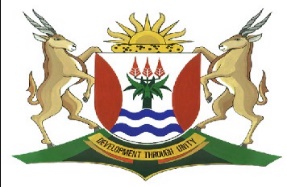 EASTERN CAPEEDUCATIONDIRECTORATE SENIOR CURRICULUM MANAGEMENT (SEN-FET)HOME SCHOOLING: NOTESISIXHOSA ULWIMI LWASEKHAYA                  RADIO LESSON: JULY 2020IDRAMA: BUZANI KUBAWO- WK TAMSANQA:       Ibanga:12Icwangciswe: Pakade G ISIFUNDO SESI-7: ISIMBO SOKUBHALAYintoni isimbo sokubhalaBubuchule okanye indlela umbhali athi ayiveze ngayo imbilini yakhe xa ebhala ngoko abhala ngako ukuze ifezeke injongo yakhe. Obu buchule ke yindlela umbhali athi asebenzise ngayo:Ulwimi, indlela asebenzisa ngayo ulwimi nokhetho magama aza kuthi afezekise injongo yombhali.Olu khetho magama lulo oludala uchukumiseko kwimizwa kudaleke imifanekiso ngqondweni nemifanekiso ntelekelelo nemiqondiso njalo njalo.Umbhali uyisebenzise kakhulu imiqondiso kwincwadi yakhe, oko kubonakala kwiqweqwe lencwadi. Imiqondiso ityhila okuthile, imizekelo: Imibane, amafu amnyama, uvalo, iphupha njalo njalo.Umbhali unokusebenzisa ulwimi oluntsingiselo icacileyo okanye entsonkothileyo okanye efihlakeleyo. Umzekelo wentsingiselo efihlakeleyo: Bendisoloko ndijonge kuni kakade/ Kugqityiwe njalo njalo.ISIMO SENTLALOIsimo sentlalo siqulathe oku kulandelayo:Indawo ibali eliqhubeka kuyoIxesha ibali eliqhubeka ngaloInkcubeko yabantu( ulwimi oluthethwayo, izinxibo, izakhiwo, inkolelo neenkolo zoluntu lwalo ndawo ibali liqhubeka kuyo)Isimo sentlalo sityhila umxholo webaliINDAWO IBALI ELIQHUBEKA KUYO3.1 IBALI EZILALINIIbali liqala kwilali yaseZazulwana apho kuncokola uNozipho nonina uMaGaba ngomtshato wakwaNgoqo.UMaGaba ufika intombi yakhe izivalele kwindlu enomsi evale emnyango, ukhuza loo nto yalo msi atsho uMaGaba evula iifestile.Kufuyiwe iihagu.Kukho ubuhlanti.Kulinyiwe.Kusetyenziswa amahashe njengezithuthi njalo njalo3.2 IBALI EDOLOPHINI Ibali lihamba liqhube eMthatha edolophini apho uGugulethu asebenza khona.Kukule dolophu apho ityala likaGugulethu lokwaphula isithembiso somtshato lithethwa khona ebanjiswa nguNomaMpondomise.KuseMthatha apho uGugulethu abulalele khona uThobeka nabantwana bakhe.Lithethwa apha ityala likaGugulethu lokubulala uThobeka nabantwana. Njalo njalo3.3 IXESHAIxesha linokutyhilwa lulwimi, luhlobo lwezithuthi ngezinto eziqhubekayo nezisetyenziswa ngabantu.Ibali liqhubeka kwixesha ifuthe lasentshona eselingene kweli lizwe oko kubonwa ngokufundwa kwamaphepha ndaba(Imvo zabantsundu).OoGugulethu bamana ukusebenzisa isingesi kwiincoko zabo njengeengoma abaziculayo “ I want to be ready...”Ubukho bezikolo, ootitshala,ntolongo, oomantyi, abatshutshisi, amapolisa.Ubukho beeposi. Njalo njaloINKOLO YESINTUUMaGaba umsi kuye uyawazi ukuba ungumqondiso wanton ngokwesintu.Iphupha likaNozipho lithetha lukhulu kuMaGaba ude athi makaliyeke.Ukubonela umfana intombi nokubonela intombi umfana.INKOLO YOBUKRESTUUGugulethu noThobeka batshatiswa ngumfundisi.UThobeka mhla etyelele uGugulethu eMthatha ebona ukuba akamkelekanga uguqa ngedolo athandaze.IINKOLELOUMaGaba uyayilwela into yomsi omninzi endlwini kuba uyawazi ukuba umsi ngumqondiso wantoni.Iphupha likaNozipho nalo libonisa inkolelo. Njalo njalo.UMISEBENZI YESIMO SENTLALOSiphefumlela umoya othile kubalinganiswa.Sivelisa izimo zabalinganiswa abathile okanye umlinganiswa othile.Sisimo sentlalo esibangela sazi ukuba umlinganiswa othile kutheni ecinga, esenza izinto ezithile ngendlela ethile.Sityhila umxholo webali. Sincedisa ekuphuhliseni isakhiwo sebali kuba iziganeko ziqhubekela phambili ngenxa yesimo sentlalo. Njalo njaloUHLOBO LWABALINGANISWA ABAKULE NCWADIBantlantlu mbini, kukho izifundiswa (Mfundisi, mantyi, mtshutshisi nolutsha)Kubekho abo basabambelele kwinkcubeko yakwaNtu yokubonela umfana intombi njengoZwilakhe, Langeni, Mcothama kuba nabo abantu abadala bohluke kubini kuba kukho abo sele bejikile bahamba nexesha lefuthe lasentshona njengoMthetho, Zweni, Nyaniso)